اختر الأجوبة الصحيحة بوضع علامة × داخل الخانة المناسبةالاسم : .............................................................................رائز التقويم التشخيصيفي مادة الفيزياء و الكيمياءالثانوية الاعداديةالنسب : ...........................................................................رائز التقويم التشخيصيفي مادة الفيزياء و الكيمياءالموسم الدراسي : 2018/ 2019القسم :              2/رائز التقويم التشخيصيفي مادة الفيزياء و الكيمياءالمستوى: الثانية إعداديرائز التقويم التشخيصيفي مادة الفيزياء و الكيمياءالمادةالكهرباءيسمى تحول المادة من الحالة الصلبة الى الحالة السائلة بالانصهارالتجمدالتبخرالتكاتفلفصل مكومات خليط متجانس نستعمل عملية:التصفيقالترشيحالتقطيرتقاس درجة الحرارة بواسطة.البارومترالمحرار نسمي عملية اختفاء الملح في الماء بـ:الانصهارالذوبانالتجمدعند تحول جسم من حالة صلبة إلى سائلة فإن كتلته:تزدادتنقصلا تتغيردرجة حرارة تبخر الماء الخالص هي:0 °C0 °C100 °C15عند إذابة الملح في الماء نحصل على خليط :متجانسغير متجانسخليط الماء و الزيت خليط متجانس.صحيحخطأحول الى ما يناسب.l =              dlالعنصر الذي يزود الدارة الكهربائية بالتيار الكهربائي هو:المصباحقاطع التيارالمولدالتركيب الكهربائي المنزلي مركب :على التواليعلى التوازيعند تركيب مصباح على التوالي مع آخر فإن الإضاءة:تزدادتنقصلا تتغيرنرمز لشدة التيار الكهربائي بالحرف:UAIRنقيس التوتر الكهربائي بجهاز :الأمبيرمترالفولطمترالأوممترالموصلات الكهربائية هي :المواد التي تسمح بمرور التيار الكهربائيالمواد التي لا تسمح بمرور التيار الكهربائيالسلك المتصل مباشرة بالتيار الكهربائي :السلك المحايدسلك الطور (8 يلعب المصباح الكهربائي في الدارة الكهربائية دورالمولد الكهربائي                 المستقبل الكهربائي      (9 العوازل الكهربائية مواد  تسمح بمرور التيار الكهربائي         لا تسمح بمرور التيار الكهربائي                              المادةالكهرباءأتمم الجمل  أسفله بالكلمات الثالية :  الترشيح  ,  المذاب  ,  المتجانس ,التبخر,  التقطير , المحلول المائي ,   الماء , الحرارة  الخليط ....................هو الذي لا يمكن تمييز مكوناته بالعين المجردة  و يستعمل لفصل هذه المكونات طريقة....................................          بينما تستعمل طريقة  ............................ لفصل مكونات الخليط غير المتجانس .        ............................هو خليط متجانس من جسمين أحدهما هو .................و يسمى الجسم المذيب و الجسم الأخر يسمى ...................         يكتسب السائل .......................... فيبدأ في ........................... عند وصوله درجة حرارة  الغليان . أصل بخطوط عناصر المجموعات الثلاثة :الكتلة             المخبار لمدرج                   باسكالPa  الضغط       الميزان         اللتر     lالحجم                     المانومتر                 كيلوغرام  Kg(12 تزداد الكتلة الحجميةبازدياد الحجم         بنقصان الحجم(13في المادة الصلبة تكون الدقائقمتراصة        غير متراصة    (14املأ الفراغ باستعمال كلمات مناسبة: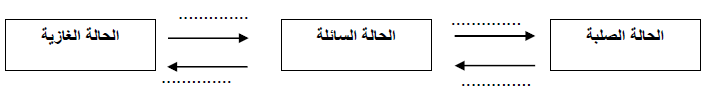  (10الصهيرة هي جهاز كهربائي يدرج في الدارة الكهربائية : لتوفير الطاقة الكهربائية      لفتح أو غلق الدارةلحماية أجهزة الدارة من الإتلاف